REPUBLIKA HRVATSKAOSNOVNA ŠKOLA MAJSTORA RADOVANA__________________________________________________________________________________________Ulica dr. F. Tuđmana 12, 21220 Trogir	        Matični broj: 03024393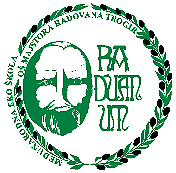 Tel. +38521881511; Faks +38521796470 Žiro-račun: HR6224070001100576748e-mail: ured@os-mradovana-trogir.skole.hr OIB: 79746324379web: www.os-mradovana-trogir.skole.hrKLASA: 602-01/05/23-URBROJ: 2181-280-01-23-1ISPISNICA IZ OSNOVNE ŠKOLEza ispis iz _____ razreda, školske godine 202_./202_.Potpis roditelja/skrbnika: ____________________Potpis razrednika: _____________________Ravnatelj:__________________Zorana Bakula, prof.U Trogiru ______________M PIme i prezime učenikaAdresa učenikaOIBMjesto i država rođenjaDatum rođenjaDržavljanstvoMatični broj učenikaIme i prezime majke i adresaIme i prezime oca i adresaOIB majke OIB ocaIme i prezime skrbnika i adresaOIB skrbnikaRazlog ispisa učenikaŠkola u koju će se učenik upisatiDatum upisa u novu školu